Защита проектов "Цветочная клумба - подарок к юбилею школы"На всю жизнь остается у человека любовь к цветам, привитая с детства, и где бы он ни жил - везде и всюду будет разводить цветы.22 апреля 2016г., в международный день Земли, в нашей школе-интернате №34 прошел второй этап общешкольной акции "Цветочная клумба - подарок к юбилею школы"- защита проектов.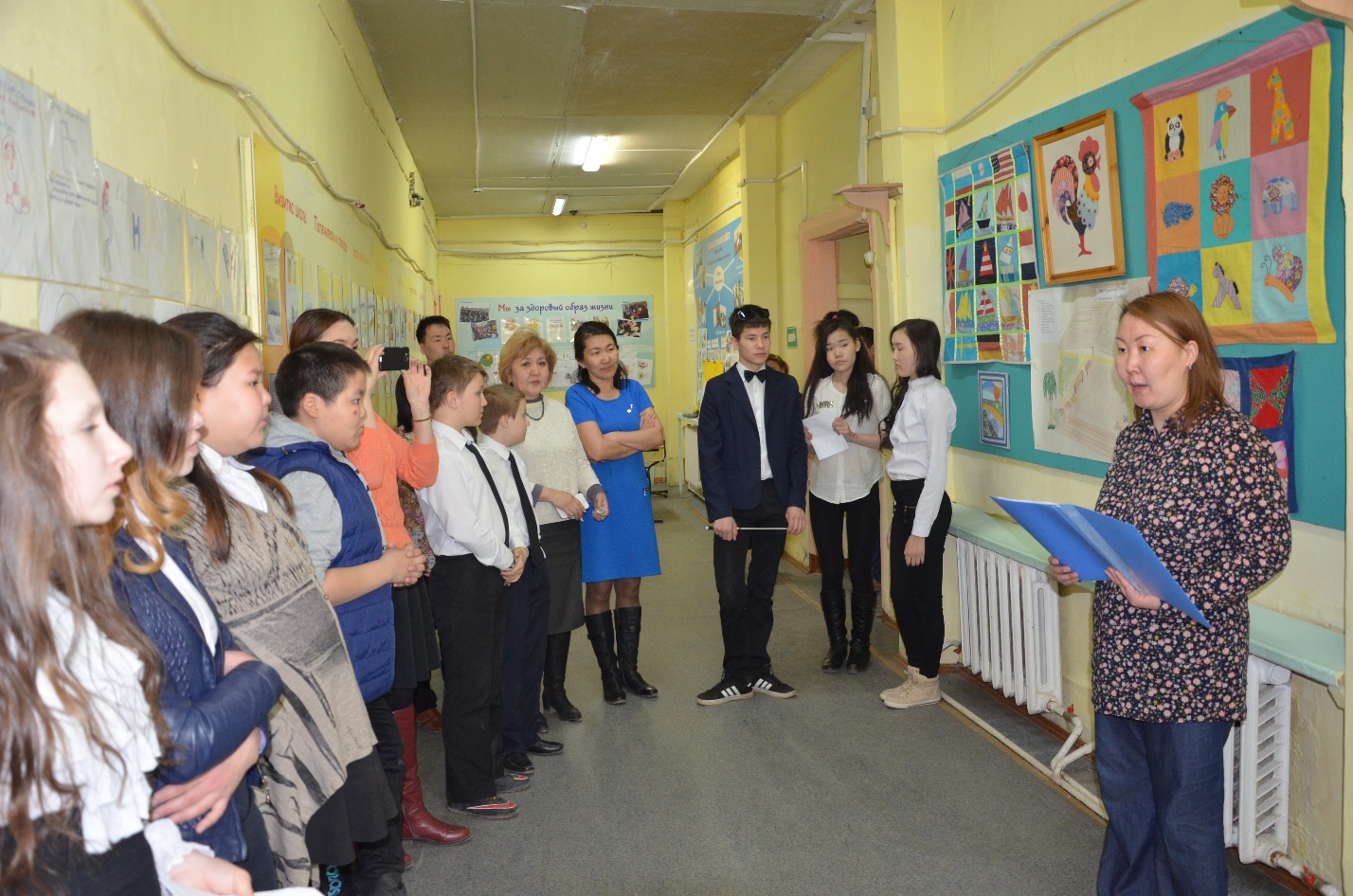 Всего было представлено 9 проектов.Темы проектов были самые разные: "Зеленый островок", "Синяя клумба для мальчиков", "Волшебная страна", "Цветочная пирамида успеха", "Цветы радости", "Вертикальная клумба", "Ступени роста", "Краски жизни" и проект администрации школы "Северный Оазис".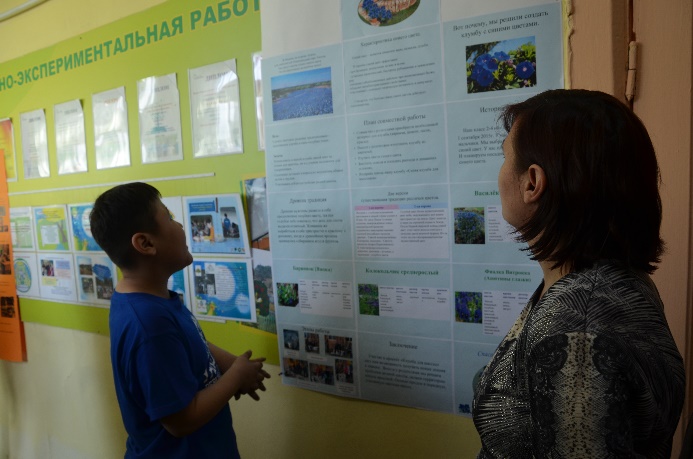 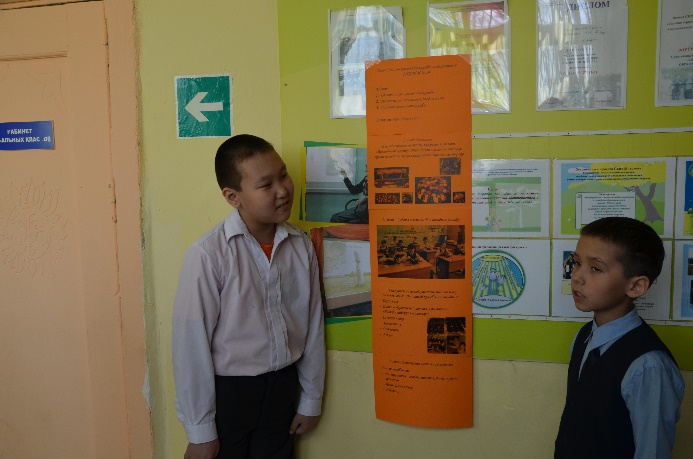 Стоит отметить, что в защите проектов учащиеся не просто написали цели, задачи и итоги работы, но и посчитали примерную смету расходов, что им будет необходимо при реализации проекта.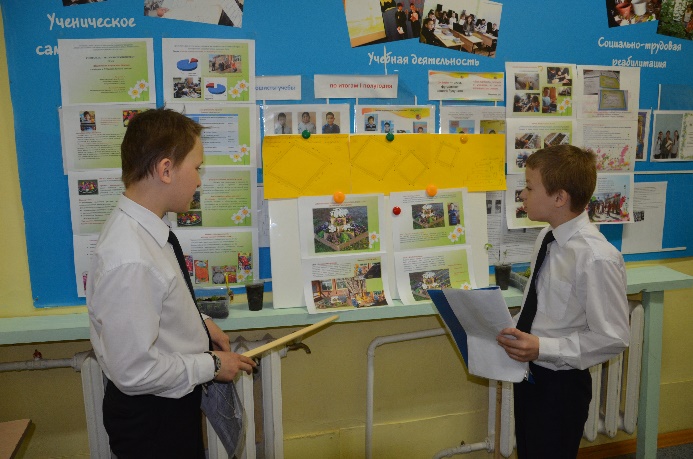 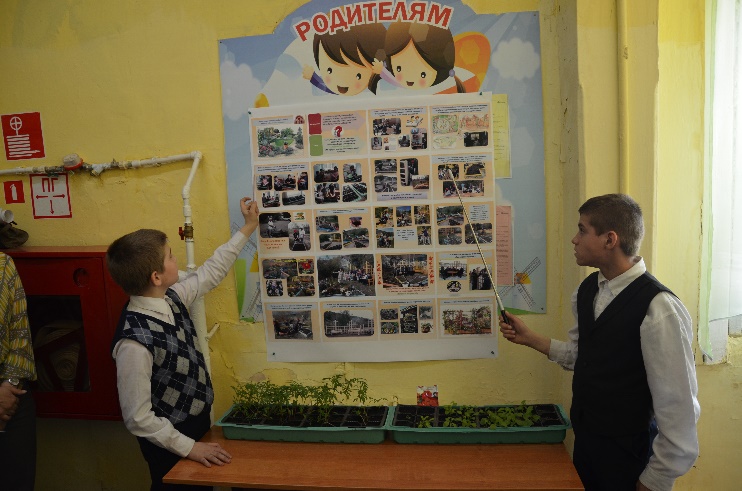 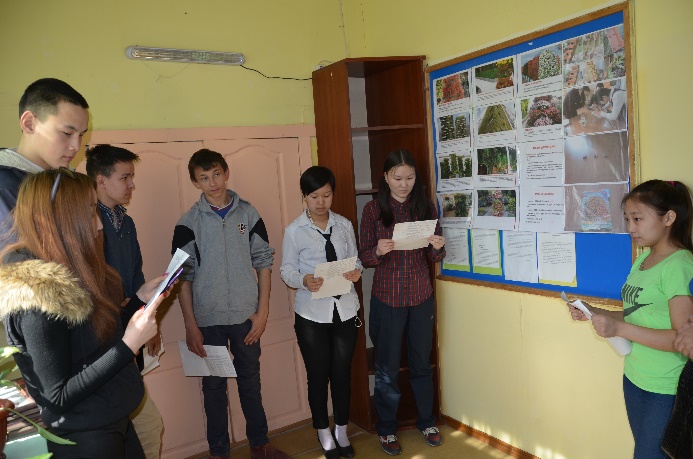 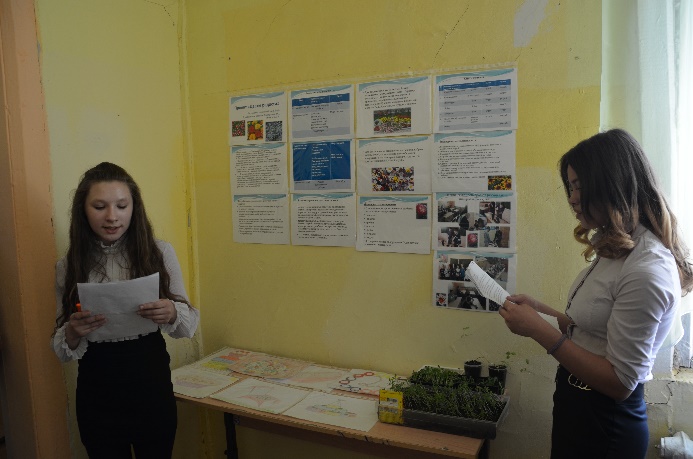 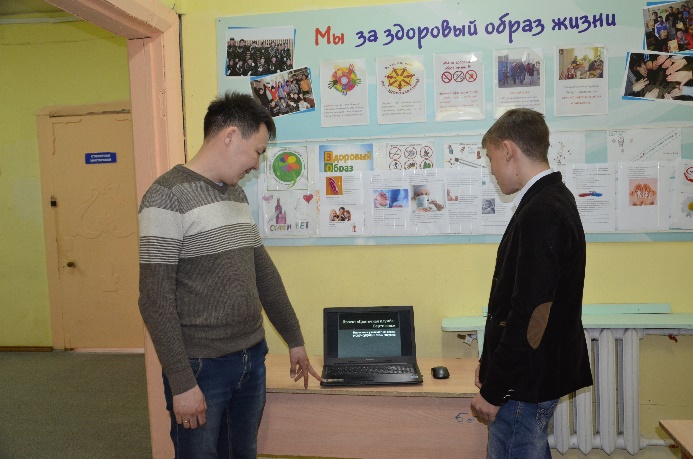 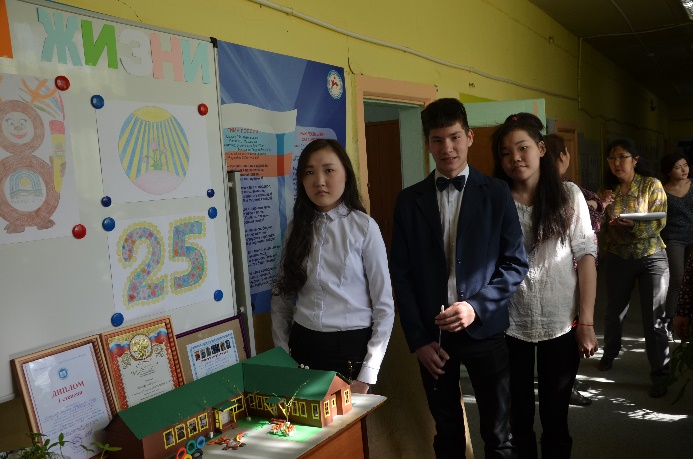 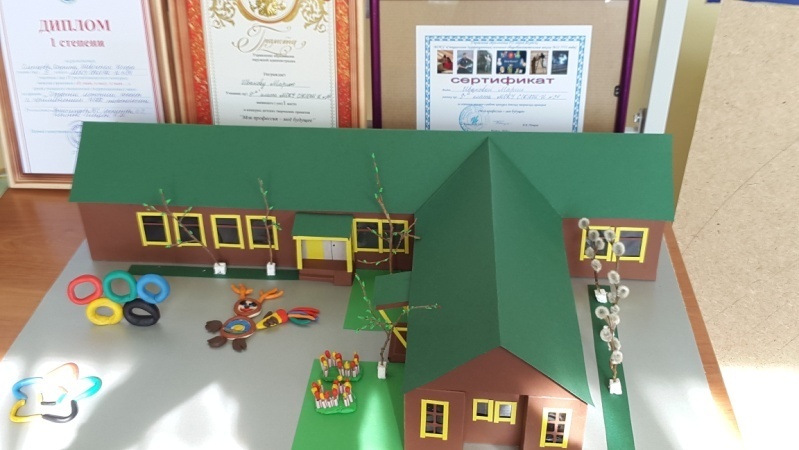 Учащиеся 8 «б» и 9 «а» классов совместно разработали проект под названием "Краски жизни". В связи с проведением VI Международных спортивных игр «Дети Азии» решили сделать клумбу в виде олимпийских колец и символа VI Игр – Олененка. Для воплощения в жизнь проекта обратились за помощью в разные строительные магазины. Директор магазина «Строй Сити» Колодезников Гаврил Кононович откликнулся на просьбу и выделил необходимые материалы. Также не остались в стороне родители – семья Захаровых выделила краски. По сбору материала для цветочной композиции классные руководители бросили клич по школе, каждый ученик, работник приносит пластиковые бутылки и крышки. Теперь уверенно реализуют свой проект благодаря отзывчивым людям!Все классы тщательно подготовились к защите своих проектов. Радуют глаза яркие, интересные эскизы цветочных клумб.Желаем успешной реализации «цветочных» проектов!Е.А.Алексеева, старшая вожатая